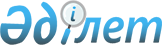 Об увеличении нормативов субсидий
					
			Утративший силу
			
			
		
					Постановление акимата Акмолинской области от 30 октября 2015 года № А-11/500. Зарегистрировано Департаментом юстиции Акмолинской области 6 ноября 2015 года № 5035. Утратило силу постановлением акимата Акмолинской области от 26 января 2016 года № А-2/35      Сноска. Утратило силу постановлением акимата Акмолинской области от 26.01.2016 № А-2/35 (вводится в действие со дня подписания).      Примечание РЦПИ.

      В тексте документа сохранена пунктуация и орфография оригинала.

      В соответствии с приказом Министра сельского хозяйства Республики Казахстан от 19 ноября 2014 года № 3-1/600 «Об утверждении Правил субсидирования развития племенного животноводства, повышения продуктивности и качества продукции животноводства», акимат Акмолинской области ПОСТАНОВЛЯЕТ:



      1. Увеличить нормативы субсидий по направлениям субсидирования на повышение продуктивности и качества продукции животноводства согласно приложению к настоящему постановлению.



      2. Контроль за исполнением постановления возложить на первого заместителя акима области Отарова К.М.



      3. Действие настоящего постановления распространяется на правоотношения, возникшие с 1 сентября 2015 года.



      4. Настоящее постановление акимата области вступает в силу со дня государственной регистрации в Департаменте юстиции Акмолинской области и вводится в действие со дня официального опубликования.      Аким области                               С.Кулагин

Приложение       

к постановлению акимата

Акмолинской области  

от 30 октября 2015  

года № А-11/500    

Нормативы субсидий по направлениям субсидирования на повышение продуктивности и качества продукции животноводства
					© 2012. РГП на ПХВ «Институт законодательства и правовой информации Республики Казахстан» Министерства юстиции Республики Казахстан
				№Направление субсидированияЕдиница измеренияНормативы субсидий на 1 единицу, тенгеСвиноводствоСвиноводствоСвиноводствоСвиноводство1.Удешевление стоимости производства свининыкилограмм147Молочное скотоводствоМолочное скотоводствоМолочное скотоводствоМолочное скотоводство1.Удешевление стоимости производства молокаУдешевление стоимости производства молокаУдешевление стоимости производства молока1)1 уровенькилограмм37,52)2 уровенькилограмм22,53)3 уровенькилограмм15Мясное птицеводствоМясное птицеводствоМясное птицеводствоМясное птицеводство1.Удешевление стоимости производства мяса птицыУдешевление стоимости производства мяса птицыУдешевление стоимости производства мяса птицы1)3 уровенькилограмм75Яичное птицеводствоЯичное птицеводствоЯичное птицеводствоЯичное птицеводство1.Удешевление стоимости производства пищевого яйцаУдешевление стоимости производства пищевого яйцаУдешевление стоимости производства пищевого яйца1)1 уровеньштук4,52)2 уровеньштук3,9